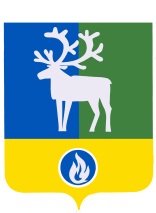 БЕЛОЯРСКИЙ РАЙОНХАНТЫ-МАНСИЙСКИЙ АВТОНОМНЫЙ ОКРУГ – ЮГРАдума БЕЛОЯРСКОГО РАЙОНАРешЕНИЕот 24 декабря 2021 года	                № 95    О внесении изменения в приложение к решению Думы Белоярского района от 8 июня 2006 года № 42 Дума Белоярского района  решила:	1. Внести в приложение «Гарантии и компенсации для лиц, проживающих в Белоярском районе, работающих в органах местного самоуправления Белоярского района, муниципальных учреждениях Белоярского района» к решению Думы Белоярского района от 8 июня 2006 года № 42 «О гарантиях и компенсациях для лиц, проживающих в Белоярском районе, работающих в органах местного самоуправления Белоярского района, муниципальных учреждениях Белоярского района» изменение, изложив пункт 1.2        раздела 1 «Основные понятия» в следующей редакции:	«1.2. Лица, работающие в органах местного самоуправления Белоярского района, муниципальных учреждениях Белоярского района, - лица, проживающие на территории Белоярского района, замещающие выборные должности в органах местного самоуправления Белоярского района на постоянной основе, муниципальные должности в контрольно-счетной палате Белоярского района, должности муниципальной службы Белоярского района, а также лица, проживающие на территории Белоярского района, заключившие трудовые договоры с организациями (работодателями), указанными в пункте 1.1 настоящего раздела.».	2. Опубликовать настоящее решение в газете «Белоярские вести. Официальный выпуск».	3. Настоящее решение вступает в силу после его официального опубликования.Председатель Думы Белоярского района                                                             А.Г.Берестов Глава Белоярского района	С.П.Маненков